Curriculam Vitae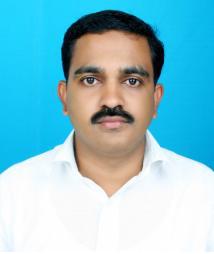 Abdul Email : abdul.222284@2freemail.com 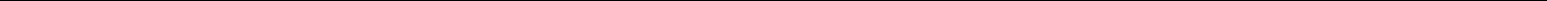 Technical Qualifications:Undergone the course of  CCNA(CNAP)Vidya Academy ThrissurComputer Hardware & Networking from Sted Project Thrissur. (Kerala)Diploma In Computer Hardware and NetworkingMS Office (Word , Excel, Power point)Working Experience In SAP.Educational Qualification:BCom CompletedPre-degree From university of Calicut (Kerala – India)SSLC from Board Of Public Examination Kerala (Kerala – India)Work ExperieinceOne and half year experience as IT Support Staff in a Multinational Company (Lulu hyper Market,Sohar, Sultanate of Oman).5 years experience as Office Assistant and Customer Support Engineer in reputed firm at Thrissur ,(M/S Southern Associates) Kerala2 Years experience as PC , Laptop and Network technical Support Engineer in M/S PC Clinic Computer Sales and Service ,Thriprayar, Thrissur, Kerala, (Since January 2011)2  Years Experience as  System support and network support in a private firmWork Details: Working experience in SAP. Maintenance of LAN, which includes Servers, PC's, Routers, Switches, POS terminals, Firewalls and other wireless devices.. Train and support the local user base and responsible for MIS reports to the management. Maintainingof Windows & Linux Operating System. Other functions include Support and maintain Core ERP application, . Server management and Deployment Network management. Computer Assembling, Troubleshooting, Software installation.SkillsWork Experience in SAPOffice administrationWell Experienced in  Software InstallationConfiguring Outlook and active directorySoftware trouble ShootingNetwork Installation and Trouble ShootingWork Experience with Server OSPC Assembling and maintenanceLaptop Issues trouble Shooting.Ability to maintain all types of situationsWork Experience in Windows and Linux PlatformSelf Motivated and quick learning natureWell experienced in customer supportPersonal Details:I assure that the above information provided is true to the best of my knowledge.Nationality: IndianDate Of Birth: 26th May 1980Marital Status: Married